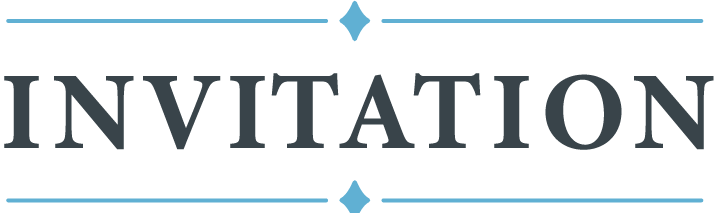 品質學會理事、監事、會員、會友們大家好：    中華民國品質學會為推行標竿學習，配合學會第55屆年會將於2019/ 11 /1 規劃卓越經營模式標竿學習參訪活動，本次參訪的標竿對象是107年度榮獲卓越經營品質獎標竿獎的單位-瑞助營造股份有限公司，瑞助營造積極推動TQM活動，舉辦策略共識營，成立價值創新委員會，建立「瑞助E學苑」，運用創新之數位模型BIM進行視覺化界面整合提升施工效率，實施二階段三級品管制度，主導成立「台灣綠色智慧科技協會」，開發綠色建築材料與技術，成立八大中心提升工程品質與經營管理品質，在企業經營管理及擔負企業社會責任均有卓越表現堪為企業界典範，敬邀各位先進踴躍報名參加。 參訪行程安排: 1-1 敬邀參訪成員: 品質學會理監事、會員、會友1-2 參訪領隊: 中華民國品質學會/經營品質委員會 吳英志 主任委員1-3 參訪時間: 108/11/1 (星期五) 14:00~16:301-4 費用:免費1-5 名額: 以30 人為限，婉拒同業報名，人數超過時以會員優先，按報名先後次序，額滿為止1-6 參訪行程：2. 報名及交通事宜:接駁專車：請於13:10前至高鐵台中站6號出口集合，瑞助公司將派專車接送。自行開車：請於13:50自行抵達 瑞助營造(台中市西區台灣大道220號27樓)，無提供免費停車，附近有多處收費停車場可供使用。報名請上學會官網www.csq.org.tw，本活動採線上報名，報名至10/27或額滿為止。瑞助營造股份有限公司連絡人：石美容 小姐 0927752468品質學會聯絡人： 蔡宜均小姐 02-23631344#26 email:akilo@csq.org.tw活動當日聯絡人： 經營品質委員會執行秘書 曾慶安先生 0966-6782513. 瑞助營造股份有限公司的特色及標竿學習重點:     [瑞助營造股份有限公司簡介]瑞助營造股份有限公司成立於民國1983年，截至2018年底實收資本額為新台幣6.7億元，為甲級營造業，並以興建住宅、商業大樓、科技廠房、公共工程、統包工程為主要業務，專業的品質與服務聞名業界。瑞助營造近年來致力於研創綠色環保相關建材與技術，希望能打造無毒的環境空間，除此以外也盡力達到綠化環保永續的目標為地球盡一份心力。自2011年開始四度榮獲TCSA財團法人台灣永續能源基金會「台灣TOP企業永續報告獎-金獎」，及連續5年(2014~2018年)獲天下企業公民獎、2017第13屆遠見雜誌CSR年度大調查：傳統產業組楷模獎等獎項。瑞助營造由「內政部營建署評鑑為第一級營造業」建造的工程建案榮獲國家建築金質獎、優良營造工程獎、優良環保工地獎、金炬獎、公共工程金質獎5座、公共工程金安獎9座等多項獎項，及新型專利和發明專利共20項等多項榮耀與肯定。瑞助營造非常重視建築作品之施工品質、施工安全衛生與售後保固服務，審慎擬定施工計畫、採發、材料送審計畫、資金需求規劃、人力規劃等，再按各項計畫展開推行，在合約工期內完工驗收。公司成立八大中心，即品質中心、進度中心、技術研究中心、成控中心、職安衛中心、設計中心、資訊中心及數位模型中心，並以IT資訊控管將採發、送審到施工進度等層層嚴密把關，嚴格控管工進品質；實施三級品管制度，落實品質自主檢查表，以三級品管精神及嚴謹紮實的態度，將工程品質視為公司的生命，提升整體營建水準。  [卓越經營品質獎標竿獎評審優點]公司對品質之推動頗為積極，已於民國103年度榮獲本學會頒發卓越經營品質獎三星獎，除維持既有之優點外，近年來更不斷創新，持續精進，創造更佳業績，並鍥而不捨申請本學會標竿獎，以證明其對品質精進之決心，堪為企業界典範。張正岳董事長親自擔任 TQM 主任委員、瑞助企業大學校長、充滿活力，態度積極，帶領企業屢創佳績，個人榮獲金鋒獎傑出領導人、亞太企業精神獎之卓越成就獎及創業楷模獎等，領導人風範表露無遺。公司每年領導各處部主管舉辦策略共識營、業務分析營、確保策略共識性、一致性、可行性。為產學合作成立價值創新委員會，為解決在建工程疑難問題，設有技研中心，為提供顧客完整的需求，成立數位模型中心(BIM)，以3D完成之圖面，俾與現場實際管路位置符合。開發新工法新技術，以達到營造省力化、工期縮短化、建築結構輕量化及建築物之廢棄物減量化等活動，符合節能減碳與追求綠建築之措施。開發客服修繕系統，確保每一件修繕完成，提升滿意度達95%以上，增加續案率。施工前後不斷與業主溝通，建立專案管理系統，工地施工管理過程透明化，提供業主超越其期望之魅力品質的最佳服務，深獲顧客嘉評，續案率高達58%。續案機構包括台電、內政部營建署、台北市政府、台灣銀行、中華賓士等。突破營造業區域侷限困境，擴展海內外版圖-業務類型增加有土木工程、 統包工程、客服委修工程、機電工程、大陸市場(PCM、BIM、設計)等六個面向。版圖由中部擴展北至宜蘭，南至高雄，還有金門外島區，並於103年增加大陸子公司。由傳統營造業透過精益求精，轉型為多角化經營集團，立足台灣、布局大陸並放眼亞洲。截至107年共成立五家子公司，一家海外公司。尤其將風險與環安衛管理，正式規劃成為組織編制之一環，足見公司對此二項之重視，所呈現的意義在於公司對建案品質之要求、永續經營之承諾與對生命之重視，值得讚許。推展綠色循環經濟，使用100%再生環保建材建造水撲滿(組合式儲水箱)，打造海綿城市，發揮滯洪、防汛之效果，解決環境變遷導致水災/缺水問題。已守護 1388.5 噸水資源，並逐年累積，除可盡企業社會責任外，亦是綠色產業先驅。水撲滿為公司珍惜地球資源，守護環境之創舉，並將此循環經濟之美意，附贈給業主。顯見其大器與實踐的決心，故給予高度肯定。人力資源方面，建立企業大學訓練機構「瑞助E學苑」，以視訊傳播教材至各工地，達成天涯海角都可學習的目標，並採企業大學學分制，作為員工職涯規劃。內部教育訓練多元化。首創「工班訓練」使各工地施工的品質一致。並積極培養高階主管，106年完成工程主管接班人專案培育副所長、工地主管資格共計十一人。為強化供應商品最佳化，實施供應商管理與評鑑，對優良之供應商給予獎勵。對品質之提昇與改善成立品管圈委員會，對產品之製程持續改善，並配合小撇步大功效等創意提案，對提案者與得獎者加以獎勵。台中世界花卉博覽會主場館(花艷館)興建工程，因工程難度高，五度流標，工期壓縮得非常緊迫，瑞助公司以最有利標得標接案後，全力動員投入，並運用該公司創新之數位模型(BIM)技術進行視覺化界面整合，讓圖面品質提昇，減少重作工程，完成「圓形鋼構51米大跨度施工」、「外牆花瓣不規則造型鋁格柵工程」等高難度工程，在全員以嚴謹態度，風雨無阻全力以赴的趕工策略下，終於限期完工，達成艱鉅之任務，獲得各界之肯定與讚賞。親臨現場訪查時，見其工程之創新與精緻度，歎為觀止。訂定資訊策略發展藍圖，使工程管理精緻化、經營管理價值化、業務擴展科學化及資訊安全穩定化。公司已發展至第三代資訊系統，開發雲端化、自動化及智慧化，自行設置瑞助公司專屬雲端，各項系統資料儲存在公司私有雲端，確保資訊安全。公司內部表單全部上線，及時傳送至全省各地及國外工地，加強風險管控，並利用雲端4D模型虛擬實境VR投影比對工地現況，現場即時查驗系統，結合IOT，大幅提升公司競爭力與永續力。歷經第一期黃金十年，打造優質建物的實踐家，並進入第二期再造黃金十年，打造精緻建築的領航者，近年來經營績效卓著，獲獎無數，包括五年獲得7座安全衛生最高榮譽「公共工程金安獎」、持續四年榮獲5座營造業施工品質最高榮耀「公共工程金質獎」、連續四年榮獲天下企業公民獎 (103~106 年)、獲106年遠見雜誌CSR企業社會責任獎、105年榮獲台中市府推動低碳永續城市第二屆低碳城市傑出貢獻獎以及臺北市和平國小暨籃球運動館新建工程(世大運場館)榮獲106年工程環境與美化獎-工程生態與環境類特優。4. 座談議題安排如下,各位先進若是有問題可於活動中填寫提問單提問.策略共識營的活動議程及舉辦方式價值創新委員會的任務及運作方式瑞助營造如何進行專利佈局？如何鼓勵專利申請？瑞助營造在創新研發的成果數位模型中心使用BIM建築資訊模型的成果？瑞助E學院的課程名稱丶授課的方式及成果工班教育訓練的實施方式及成果？二階段三級品管制度的實際執行方式供應商評鑒的方式與優良廠商之選拔方式承包台中花博主場館「花艶館」興建工程時工期壓縮得非常緊迫仍舊能夠如期完成的應變措施瑞助營造在企業社會責任的資源投入情況瑞助營造如何執行風險管理?瑞助營造將2017年～2019年訂為「當責執行年」所推行的活動及成效顧客滿意度調查的實施方式及調查結果瑞助營造工地遍佈在台灣各地如何進行管理？瑞助營造如何推行品管圈活動？有形成果如何?瑞助營造如何推行提案制度？成果如何?瑞助營造主導成立「台灣綠色智慧科技協會」的宗旨丶運作的方式及成果瑞助營造使用IOT、雲端運算協助提升工作效率的成果主題時間時間時間項目地點主題起迄需時項目地點交通接駁13:0013:1010 分鐘集合報到台中高鐵6號出口交通接駁13:1013:2010 分鐘人員移動至接駁巴士交通接駁13:2014:0040 分鐘發車(13:20準時發車)巴士交通接駁自行開車請於 13:50 前抵達瑞助營造台中公司 (無提供車位)自行開車請於 13:50 前抵達瑞助營造台中公司 (無提供車位)自行開車請於 13:50 前抵達瑞助營造台中公司 (無提供車位)自行開車請於 13:50 前抵達瑞助營造台中公司 (無提供車位)自行開車請於 13:50 前抵達瑞助營造台中公司 (無提供車位)歡迎14:0014:1010 分鐘抵達台中公司27 樓會議室簡報14:1015:0050 分鐘公司簡介/TQM 推行簡報27 樓會議室合影15:0015:055 分鐘團體合照27 樓會議室實地參訪15:0515:3530 分鐘27樓願景館實地參訪27 樓願景館實地參訪15:0515:3530 分鐘BIM、IT影片展示27 樓會議室休息15:3515:4510 分鐘休息座談15:4516:1025 分鐘意見交流及座談27 樓會議室分享16:1016:3020 分鐘參訪心得分享27 樓會議室賦歸16:3017:1040 分鐘公司─台中高鐵站巴士